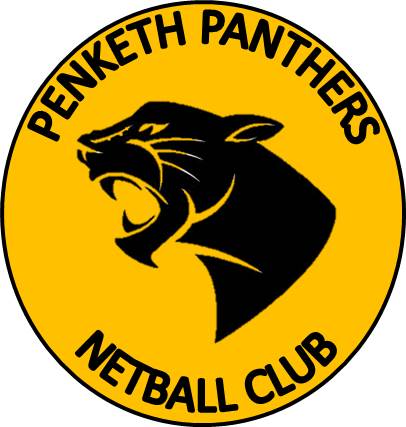 APRIL 2021Contact InformationPlayers Name:Address:Date of Birth:Email Address:EMERGENCY CONTACT INFORMATIONEmergency Contact Name:Relationship to Player:Emergency Contact Number:School Year:School Name:Would you be available to help out at any training sessions, if so how much notice would you require?Is there anything that you think we need to be aware of about your player?